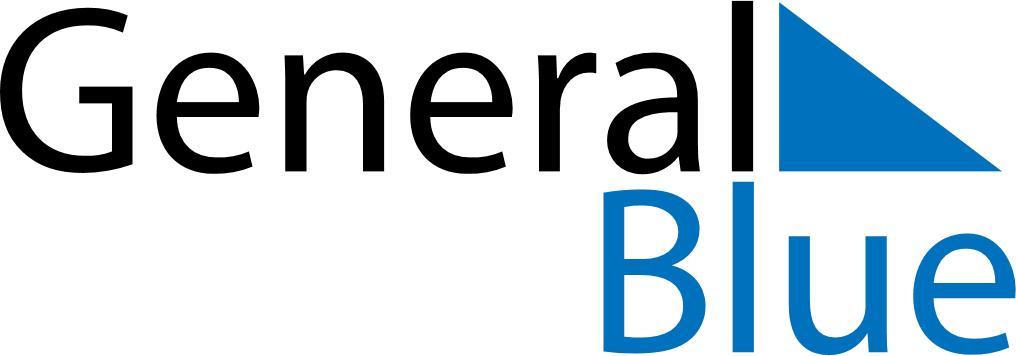 March 2020March 2020March 2020March 2020JerseyJerseyJerseyMondayTuesdayWednesdayThursdayFridaySaturdaySaturdaySunday1234567789101112131414151617181920212122Mother’s Day23242526272828293031